Señora SANDRA JEANNETTE CAMARGO ACOSTAAuditor Fiscal Ante la Contraloría de BogotáCarrera  No.  10Bogotá D.C.Asunto: Rendición Cuenta Mensual – Noviembre 2018. Respetada señora Camargo:De manera atenta, me permito remitir a su despacho el certificado de recepción de información correspondiente al mes de noviembre de 2018, generado por el aplicativo SIVICOF; así mismo, dando cumplimiento a lo establecido en la Resolución Reglamentaria No. 001 del 12 de diciembre de 2017, se anexan los formatos electrónicos CB-0221, CB-0225, CB-0301 y CB-0302, con sus respectivas certificaciones, de acuerdo con la información reportada por cada una de las dependencias responsables.  Cordialmente,Anexo: (1) folio y (1) CDProyectó y elaboró: Ángela Paola Tibocha Galvis – Profesional Universitario OCIRevisó: William Eduardo González Mahecha - Jefe Oficina Control InternoRadicó: GGH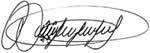 WILLIAM EDUARDO GONZALEZ MAHECHA